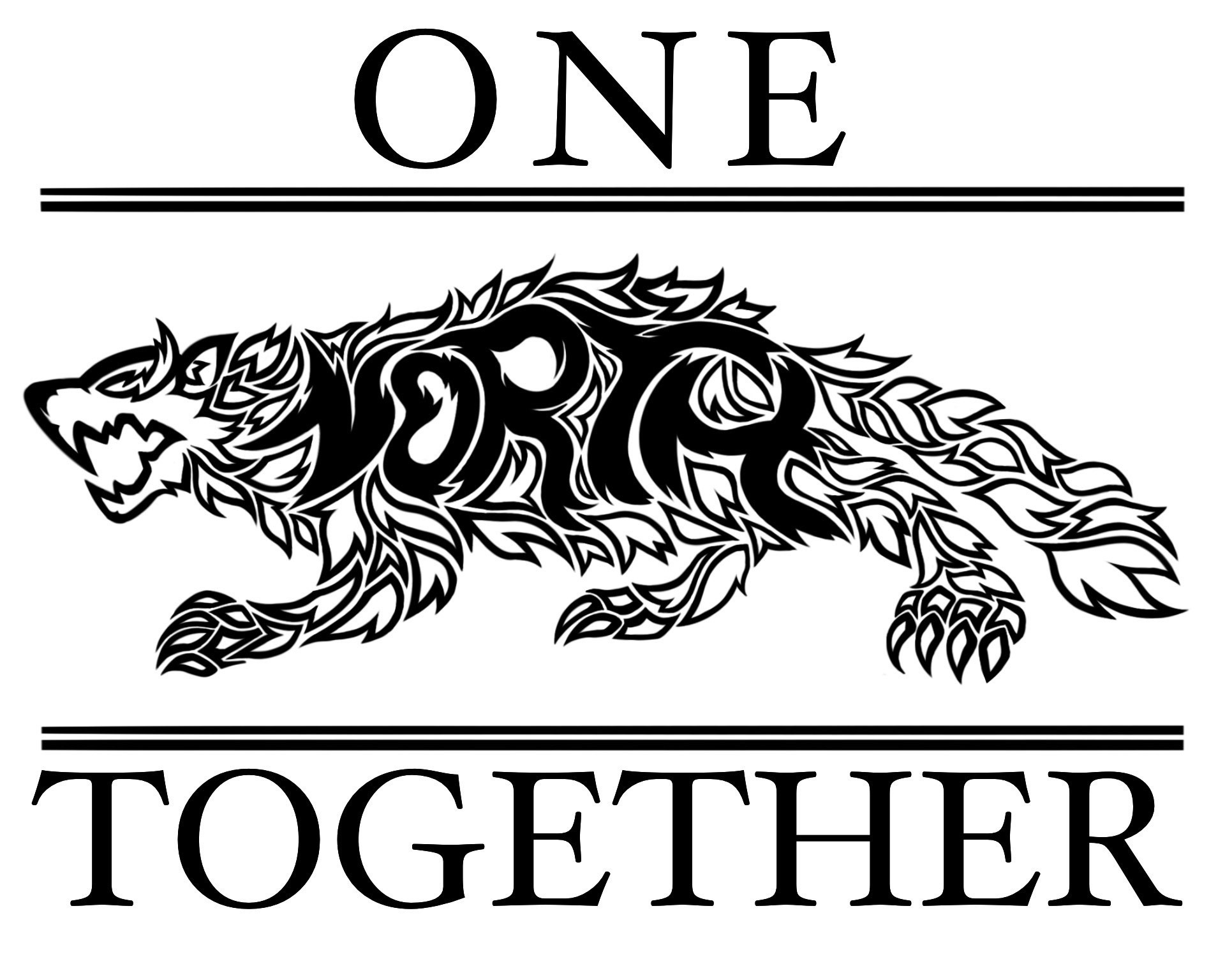 Fall Festival MeetingSeptember 14, 2023Attendees: Dr. Turner, Stacey Bertotti, Jen Patton, Marney Lumpkin, Jana Ayers, Holly Reyes, Mariana Gran, Monica Santiago, Alethia Byrd and Stacey MorrisTime and DateOctober 28th  12-5pmFoodRenaissance has offered to do popcorn and hot ciderBring in several food trucks – Mariana Gran will be coordinating thisPTSO will have a cotton candy machine and snow cone machineActivitiesStacey Bertotti will talk to Mr. Rossi about possible hay ridesPossibly have a cake auctionDunk Tank 50/50 raffleSmall pumpkins- possibly from AldiStacey Bertotti will make a quilt to raffle offMoon bounce and obstacle courseFingerprinting for kidsPhotobooth Jen Patton will inquire about HRTAsk Mrs. Lynch about students volunteering to do face paintingSarah McGuire will ask about a tank and dog handlersFinancial$40 for each table for vendors and $10 if they need an extra tableDunk Tank - $5 for 3 chancesPhotobooth - $5 per photoLogisticsPossibly have food trucks be in the “U” in the frontFestival will take place on the fields in front of the schoolParking in student parking lot and bus ramp areaDoors in the front of the school will be open for bathroom useNotify police and fire department for safety and security purposesVendors will need to bring generators if they need itSign up genius will be sent out for vendors to registerSign up genius will be sent out for volunteersUse big speakers for musicAsk JROTC to help with colors and cleanupSarah McGuire will assist with advertising for vendorsPTSO will have a table for spirit wear, memberships and 50/50Additional ItemsReapply for 2024 nonexempt statusStacey Bertotti will follow up with Bingo applicationOther fundraising ideas include shoe donation and garage sale